Chords and lyrics for   My Gravestoneby Cece and Me All songs written by Paul Ellingsen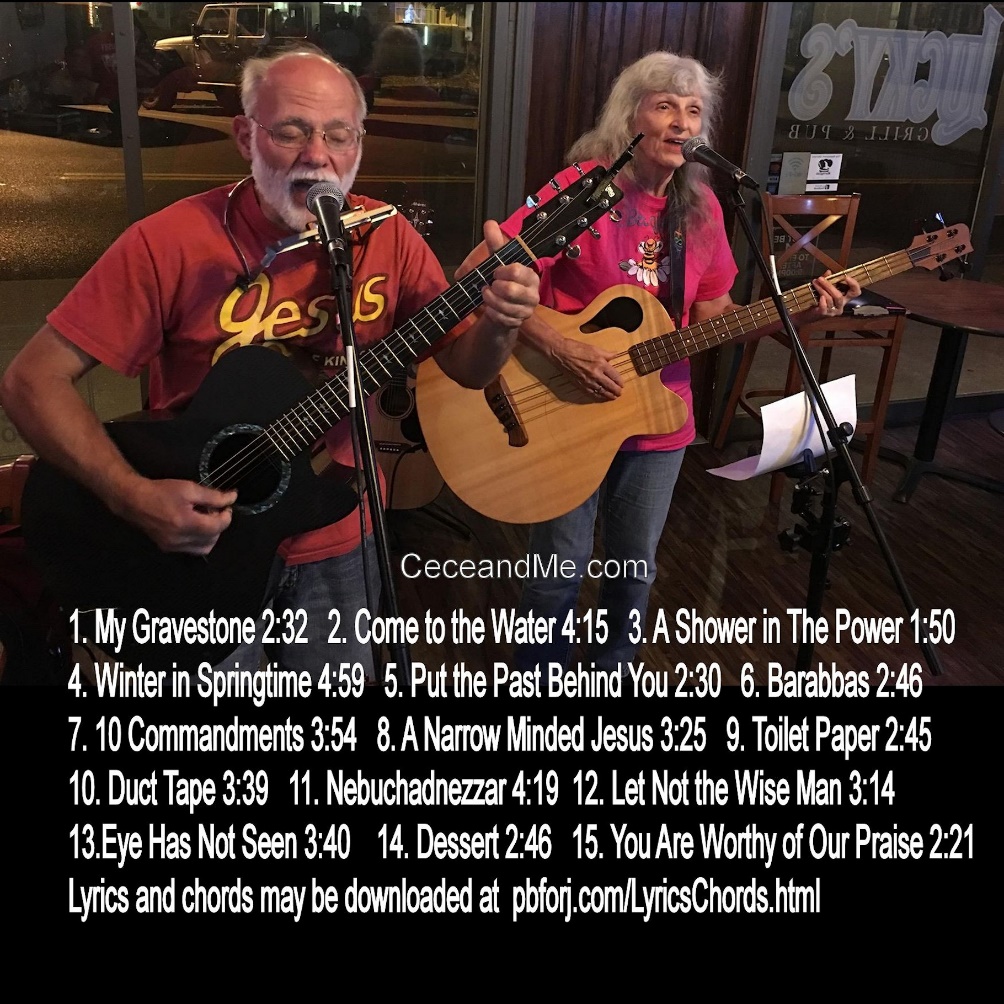 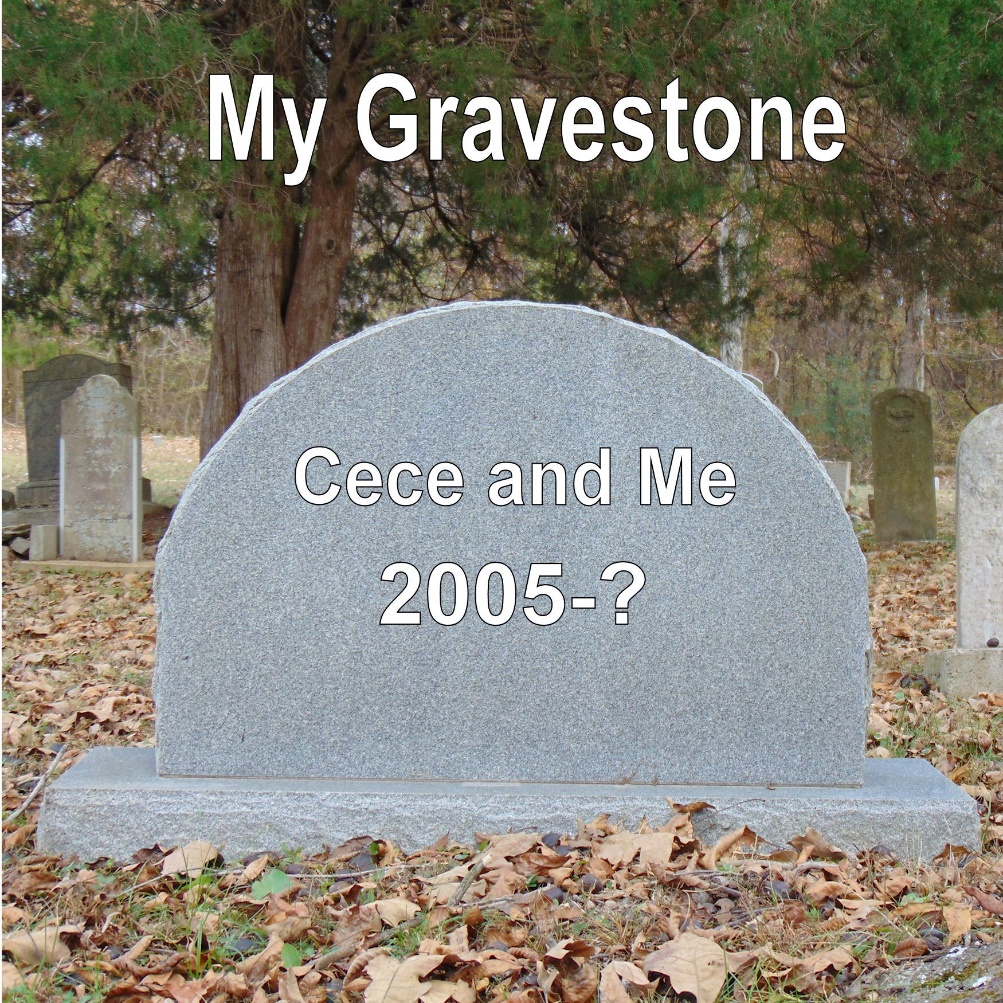 Chords for:My Gravestone (Capo 2nd fret A Harmonica)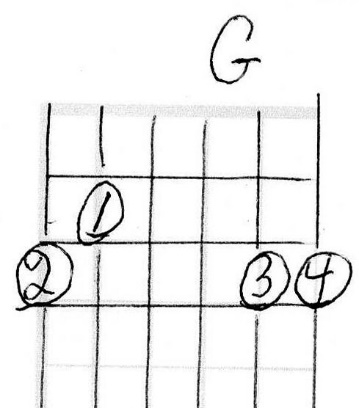 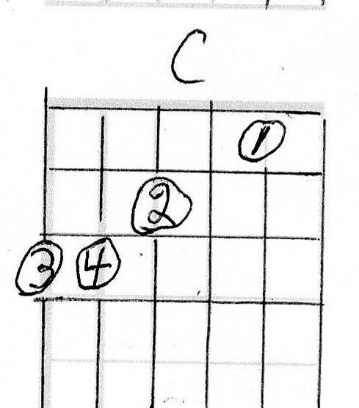 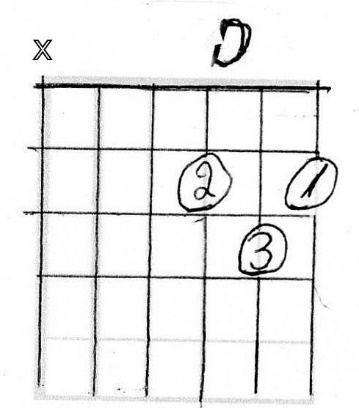 My Gravestone (Capo 2nd fret)By Paul EllingsenSo often I hear people say something like, “I want to be remembered for…” or “I want my tombstone to say…” But on that day I leave this earth the only thing that will matter will be What did Jesus think of my life? I hope it will be, “Well done, good and faithful servant; you were faithful over a few things, I will make you ruler over many things. Enter into the joy of your Lord.” Matt 25:21   G             C                DI pray that Jesus be Blessed                    G                  C                    G   C     DNot by the clothes that I wear, Nor the way I’m dressed           G      C                     D             C    D             GMay I only seek to please thee, and not those on T VChorus:            G                       C                          DI don’t care what they write on my gravestone              C                     G                    D        G Did he play well with others?  Did he go it alone?                    C               D          GAnd when I see those gates of Glory                  G   C   D               G       C     DWill Jesus say to  me,   Well done  my  Son,        C      D       GYou did it all for me                  G                                 C                   DAnd when Nashville comes and knocks on my door,          G               C                            G     C    DMay I not be impressed ‘cause you gave me more              G           C         DFor you give me life eternally             C            D                     GAnd forevermore  I  can say I’m free   Chords for:Come to The Water (Capo 2nd fret,  A Harmonica)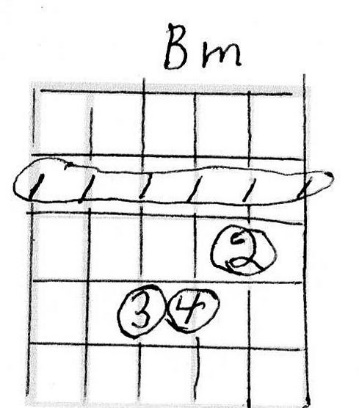 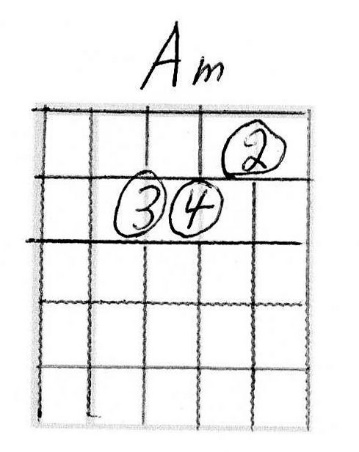 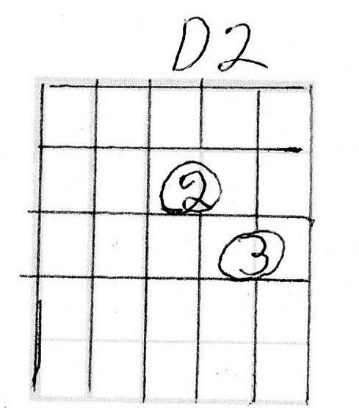 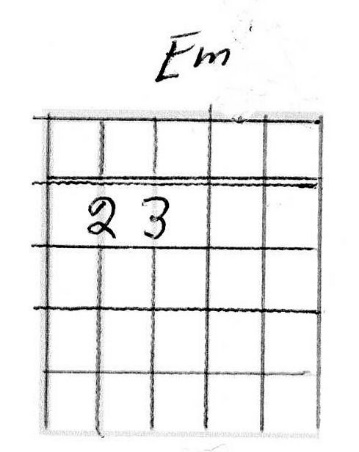 Come to The Water (Capo 2nd fret) (page 1 of 2)(Isaiah 55, Psalm 34:8) By Paul EllingsenG                              Bm  You, who are thirsty,     come to the waterAm                                     D2      That you may buy and eatG                               Bm    Buy milk and honey,    buy without moneyAm                                        D2     Why waste your wages on    what does not please?Chorus:Em                 C              D2              G     Taste and see that the    Lord is goodC          D2                       G    He’s been so good to meEm                 C               D2              G      Taste and see that the    Lord is goodC       D2                 G    He has forgiven me.G                                 Bm    Incline your ear and,    come to meAm                                       D2     Hear and your soul shall liveG                             Bm   And I will make an    everlastingAm                        D2      Covenant with youCome to The Water (Capo 2nd fret) (A harp) (page 2 of 2)(Isaiah 55, Psalm 34:8) By Paul EllingsenG                                        Bm   Come seek the Lord while     He may be foundAm                                       D2      Call on Him while He is near      G                               For    My thoughts aren’t your thoughts Bm       Nor your ways my waysAm                                      D2      My ways are higher than   you can conceive.Chorus (last time):Em                 C              D2              G     Taste and see that the    Lord is goodC          D2                       G    He’s been so good to meEm                 C               D2              G      Taste and see that the    Lord is goodC       D2                 G    He has forgiven me.C          D2                       G    He’s been so good to meC               D2                       G     C2    G    And His truth will set you freeChords for:A Shower in the Power (Capo 2nd fret, A harmonica)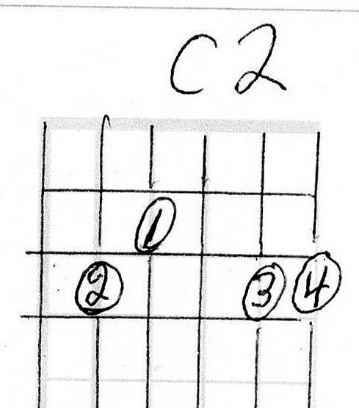 A Shower in the Power (Capo 2nd fret)By Paul Ellingsen   Inspired by Fonda DuckleeFonda Duncklee, who teaches our Sunday school class, said the Lord told her, “We need to take a shower in the power”Chorus:        G                     C2                 GWe need to take a shower in the power                                                 DA shower in the power of The LambWe need to take a shower in the power            C              D                      GOf the Holy Spirit and the great I AM (last time x3)  G                C2                 GJesus is the Alpha and Omega                                                                DThe Beginning and the end He’ll always beHe will introduce us to The Father          C                              D          GWe’ll live with Him throughout eternity (To chorus)        G             C2                      GThe Holy Spirit is our life’s companion                                                       DHe will lead us where we ought to beIf we listen to Him completely             C                D                       GHe will guide us in truth and set us freeChords for:It’s Winter in Springtime (G harmonica no capo)Finger picked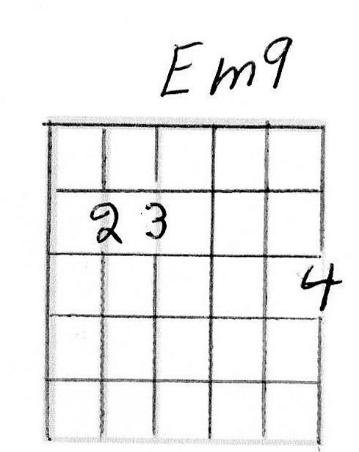 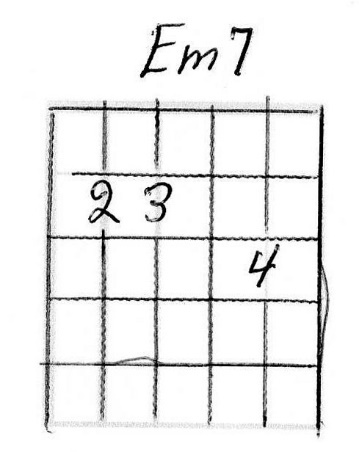 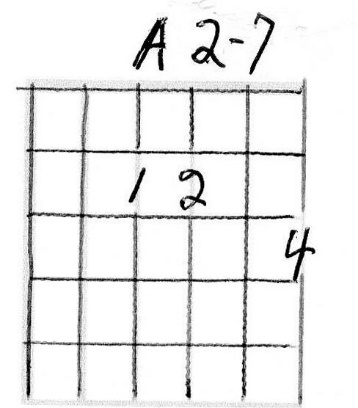 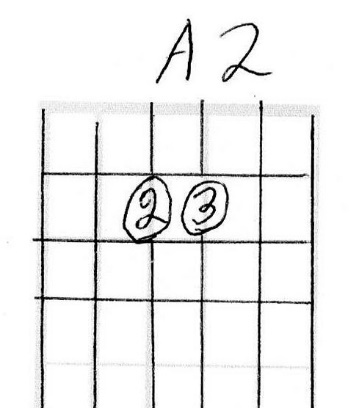 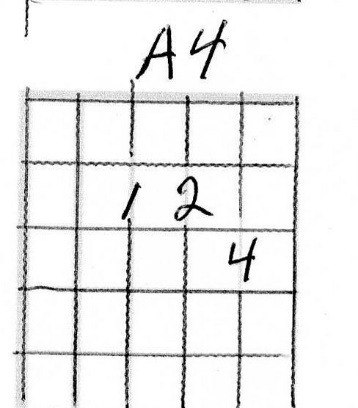 It goes something like this: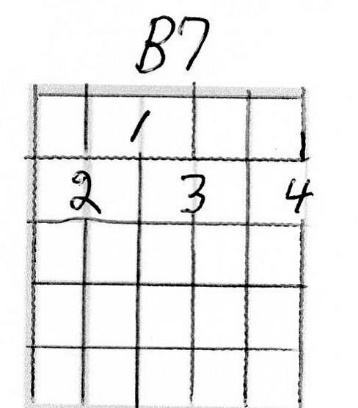 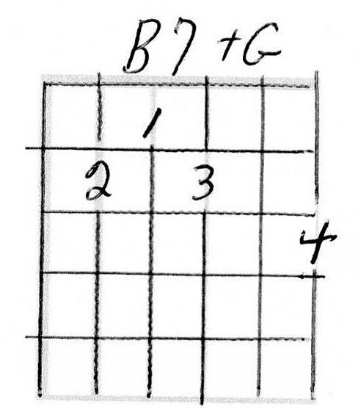 Em9 Em9 Em9 Em Em7 Em A2-7 A2-7 A2-7  A2 A4 A2It’s Winter in Springtime,     the troubles on my mind,         Em9    Em   Em7                                   B7 B7+G B7 Sometimes I don’t know, which way I should goEm9 Em9 Em9 Em Em7 Em A2-7 A2-7 A2-7  A2 A4 A2It’s Winter in Springtime,      but my God is so kind,Em      Em9     Em    Em7 Em              B7  B7+G  B7  Wm        He shows me the way that I should go. If someone’s really interested in playing this, I suppose I could see if I can write it out in tab. Let me know Paul@PBforJ.comIt’s Winter in Springtimeby Paul EllingsenThis song was written several years ago about a difficult time in my life.Chorus:Em                                   A2    It’s Winter in Springtime,     the troubles on my mind,Em                                                                    B7Sometimes I don’t know, which way I should goEm                                   A2It’s Winter in Springtime,      but my God is so kind,Em                       B7                      EmHe shows me the way that I should go. (last time x3)Em                                   A2When I was a young man,      I went by my own plan,Em                                     B7Full of my pride and arrogancy.Em                                A2But then I was humbled,     brought low and tumbled,    Em                B7                        EmSo that I might taste of His excellency. To Chorus:I pick the G on the 3rd fret bottom string on each chordEm                             A2I walked in by myself,     saw His book on my shelf,Em                                        B7He said to me, pick up and read.Em                                   A2The answers are in there,       You don’t know but I care.       Em       B7                             EmMy name is Jesus and I’ll set you free. To Chorus:Em                                A2We struggle and tumble,    on this little humble,Em                                                  B7Piece of earth trying to make it go round.Em                                   A2When Jesus paid the price,    if we follow His advise,Em                        B7             EmHis Love and His joy, it will abound. To Chorus:Put the Past Behind You (Capo 2 A harmonica)(2 Cor 5:17) By Paul EllingsenTherefore, if anyone is in Christ, he is a new creation; old things have passed away; behold, all things have become new. 2 Cor 5:17 G                                                 D GPut the past behind you and start o-ver           C           D               GTomorrow will be another day G                                                D GAsk Jesus’ forgiveness and start o-ver      C             D                  GLet all your grudges fly a-way G                                                 D GPut the past behind you and start o-ver   C            D                      GJesus will give you a new day     G                                             D  GIn him news dreams will be a-bound-ing        C     D                           GAnd all our sins are washed away G                                             D  GThough your sins they be as scar-let    C         D            GHe will make them white as snow       G                                                  D GHe will restore the years locust have eat-en C      D                       GUnforgiveness it must goChords for:Barabbas (No capo, D harmonica)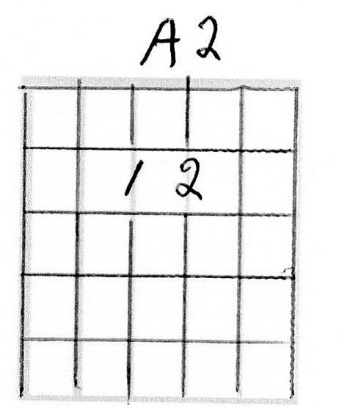 Barabbas (No capo, D harmonica)(Matt 27:15-26, Mark 15:6-15, Lk13:13-25, Jn 18:39-40)By Paul Ellingsen Inspired by the movie the Passion of the ChristThere is a scene in “The Passion of the Christ” where Barabbas is on the platform with Jesus and Pilate. He takes one look at Jesus, beaten and bloody, and for a moment he gets a very serious look on his face, like he realizes what really happening, and then he goes back to acting like a madman again. That scene is what inspired this song. The Bible doesn’t tell us what happened to Barabbas. Did he repent or did he go back to living a rebellious life? We don’t know, but this song speculates that he repented.  Em               Em9       Em   A2                        A2-7  A21.     What do I do now that        Jesus took my place.Em           Em9      Em       B7                            B7+G  B7What do I do now that I’ve     looked Him in the   fa----ce.Em          Em9 Em       A2                  A2-7   A2What do I do  now that Jesus took my place?Em Em9 Em    B7 B7+G  B7  Em  Em9  EmRepent              and cry      out loud (x2)  Em            Em9     Em     A2                           A2-7  A22. How can I go back and         live the life I’ve liv----ed?Em               Em9      Em  B7                  B7+G  B7Murder & destruction is         all I had to  gi----veEm  Em9                      Em  A2  A2-7                              A2      I looked in His eyes and      I       saw His tortured face.Em Em9 Em B7 B7+G  B7  Em  Em9  EmRepent and         cry        out  loud (x2)  Em    Em9                Em     A2      A2-7       A23.     Before I meet Jes-us my     life was my own.Em       Em9                       Em        B7                             B7+G B7    One look in His eyes and  I  could  see the seeds that I’ve so-wn.Em      Em9                    Em     A2                 A2-7   A2     My heart was so cold and as      hard as a stone.Em      Em9 Em    B7      B7+G  B7  Em  Em9      Re-pent                 and  cry     out  loud (x3)Chords for:Ten Commandments (Capo 2nd fret, A harmonica)Ten Commandments (Capo 2nd fret, A Harmonica)Paraphrased words of the Lord musically arranged by Paul Ellingsen(Ex 20:1-17, Dt:5 6-22)G              C2                         G                               C2  I am the Lord your God who   Brought you out of EgyptG                       C2               D2   From bondage I delivered youG            C2                          G                     C2All other Gods you must forsake No image shall you make toG                        C2                          D2   Fall down and worship in place of MeG               C2                    G                C2  My name you shall honor   I will not hold him guiltlessG          C2                        D2   Who takes my name in vainTo ChorusG                           C2              G                        C2   Remember the Sabbath day   And you shall keep it holyG                 C2                                   D2   For in six days I made heaven and earthG                  C2                    G                          C2   Honor your father and mother   Though they may not be perfectG                C2               D2   And a long life I promise youTo ChorusTen Commandments (Capo 2nd fret)Paraphrased words of the Lord musically arranged by Paul Ellingsen(Ex 20:1-17, Dt 5:6-22)G                  C2                    G                       C2   An innocent life you shall not take Adultery you shall forsakeG                    C2                    D2    What others own you shall not steal G               C2                         G               C2   Of others truth shall you speak    Do not let envy seek toG              C2                         D2   Take con-tent-ment from your soulTo Chorus
ChorusC                 D                              G   No better set of rules can you findC                        D                              G   To please the one who made your mindEm                          C                     D    Jesus knows the inside of your heartC                        D                      G   With Him you can get a new start.Last time:C                             D                       G   He will write His Laws upon your heart.Chords for:A Narrow Minded Jesus (No capo, G harmonica)A Narrow Minded Jesus (No capo, G Harmonica)(John 14:6, 1st Timothy 2:5, Acts 4:12)  By Paul EllingsenSo often the response of an unbeliever to “Jesus is the only way to heaven” is, “That’s awful narrow minded of you” This is my answer to that.Start with Chorus:G                       C                       D   I believe in a narrow-minded JesusEm                      C                    D    He knows that He’s the only wayEm                      C                      D    You might think  you can find othersC                     D                          G   But He’s the life, the truth, the way   So put your trust in Him today  (Last time only)G                  C                           D   He knows that He made the heavensEm                C                          D    He knows that He made the earthEm                    C                     D    He knows in Him we find salvationC                        D                       G    He knows in Him we find new birth, and so   (To Chorus)G                              C                   D   When I wandered far from His presenceEm      C                        D    Lost in the depths of sinEm                   C             D    He searched   ‘till He found meC                        D                     G    Because He loves me deep within, and so      (To Chorus)Chords for:Toilet Paper (Capo 2nd fret, A Harmonica)Toilet Paper (Capo 2nd fret, A Harmonica)(James 4:13-15) By Paul EllingsenI was talking to one of my son’s, Andrew, and we were talking about how the older you get the faster the years go by, and he said, “Yea Dad, It’s like a roll of toilet paper. The closer you get to the end the faster it goes” That sounded to me like it should be a song.G                 D                 EmLife is like a roll of toilet paper        C                  D        G               CThe closer to the end the   faster it goes    G                                D                     G       C  GSo   just make sure it’s Jesus that you know                 C                                 D                          G    C G(Last time)  Just make sure that Jesus saved your soulG                              C               D                            GYou can spend your life with a-wards and a trophy wifeEm                      C              D     Make it to the top of the heap,G                              C     D                        G      But it’ll soon be gone,   like some sad songEm                          C                            D      But there’s one who your soul can keep, cause  (To Chorus)G                            C                   DThis old world just doesn’t sat-is-fy            G              C            D                           GAll the glitter and gold, will leave ya high and dry,Em                                   C                   D      But there’s one who died to let you in      C                      D                            GAnd   only He can save you from your sins, cause(To Chorus)Chords for:Duct Tape (Capo 2nd fret, A Harmonica)Duct Tape (Capo 2nd fret, A Harmonica)(page 1 of 2)  By Paul EllingsenChris Clark, the pastor at Kentucky Lake Cowboy Church, had this Bible that was held together with duct tape. One morning Clay Campbell, the music director, said to Chris, “Ain’t no duct tape gonna heal a broken heart. Hey that sounds like a country song” I agreed and made a note of it on my bulletin and later wrote this song.Chorus:G                                                                 DAin’t No Duct Tape Gonna Heal a Broken Heart                                                         GOnly Jesus can do it right from the startWhen your eyes are full of tears                 CAnd your heart is full of fear           G             D                     GOnly Jesus can heal a broken heartLast time: Only Jesus can heal a broken heart                 Remember Jesus can heal a broken heartG                                                        DWhen you lover says that it’s time to go                                                                GAnd goes wandering away through the snowThough her heart’s cold as ice                          CYou’ve been nothin’ but nice                     G              D                     GRemember Jesus can heal a  broken heartDuct Tape (Capo 2nd fret)(page 1 of 2)  By Paul EllingsenG                                                        DWhen you job has taken your whole life                                          GAnd given ya nothing but strifeWhen your boss says here’s the door                 CWe don’t want ya here no more                     G              D                     GRemember Jesus can heal a broken heartG                                                D
When even your family lets ya down                                                       GAnd it seem like there’s no one aroundWhen your friends forsake you                     CAnd there’s nothin’ you can do                     G              D                     GRemember Jesus can heal a broken heartChords for:Nebuchadnezzar  (capo 2nd fret, D Harmonica)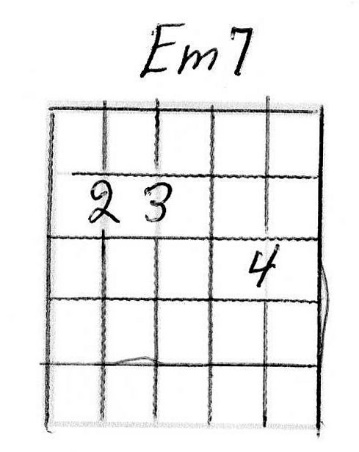 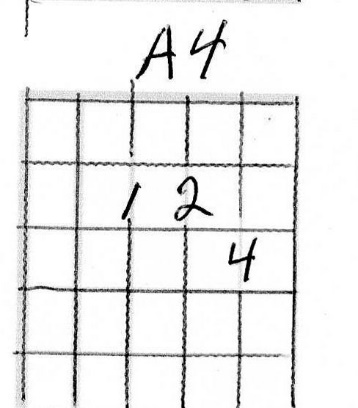 Nebuchadnezzar (Page 1 of 3)  (capo 2nd fret, D Harmonica)(Daniel 4)This song is also on “The Road” CD but since I get more requests for this song than any other, I figured I’d rerecord it for this CD (Strummed with thumb) (I did my best but I may not have the chords in the exact correct location)Intro: Em Em9 Em Em7 Em A2 A2-7 A2 A4 A2Then play 1st verse with harmonica          Em Em9 Em Em7 Em A2 A2-7 A2 A4 A2Is this not                                                            great Em Em9 Em Em7 Em A2 A2-7 A2 A4 A2Babylon                              That I have Em Em9 Em Em7 Em A2 A2-7 A2 A4 A2 built                                   for a royal Em Em9 Em Em7 Em A2 A2-7 A2 A4 A2dwelling                                By my Em Em9 Em Em7 Em A2 A2-7 A2 A4 A2mighty                                 my mighty Em Em9 Em Em7 Em A2 A2-7 A2 A4 A2Power                                 and for the Em Em9 Em Em7 Em A2 A2-7 A2 A4 A2honor                                    of my ma-jes-Em Em9 Em Em7 Em A2 A2-7 A2 A4 A2tyB7  B7+G B7 B7openE    A2-7 A4 Am A2Em Em9 Em Em7 Em A2 A2-7 A2 A4 A2Em Em9 Em Em7 Em A2 A2-7 A2 A4 A2Em Em9 Em Em7 Em A2 A2-7 A2 A4 A2                                                              ThusEm Em9 Em Em7 Em A2 A2-7 A2 A4 A2spoke                                  King NebuchadEm Em9 Em Em7 Em A2 A2-7 A2 A4 A2nezzar,                                   Full of Em Em9 Em Em7 Em A2 A2-7 A2 A4 A2pride                                   and con- Nebuchadnezzar (Page 2 of 3)Em Em9 Em Em7 Em A2 A2-7 A2 A4 A2ceit,                                                   And as he Em Em9 Em Em7 Em A2 A2-7 A2 A4 A2spoke,                                                God wasEm Em9 Em Em7 Em A2 A2-7 A2 A4 A2Angered                                              and He Em Em9 Em Em7 Em A2 A2-7 A2 A4 A2issued                                          this de-Em Em9 Em Em7 Em A2 A2-7 A2 A4 A2cree:                                                   You shall Em Em9 Em Em7 Em A2 A2-7 A2 A4 A2live                                                     like an Em Em9 Em Em7 Em A2 A2-7 A2 A4 A2animal,                                          DrivenEm Em9 Em Em7 Em A2 A2-7 A2 A4 A2from                                                  the presence of Em Em9 Em Em7 Em A2 A2-7 A2 A4 A2men                                                   Till youEm Em9 Em Em7 Em A2 A2-7 A2 A4 A2know                                    God rules over theEm Em9 Em Em7 Em A2 A2-7 A2 A4 A2nations                                  and places overEm Em9 Em Em7 Em A2 A2-7 A2 A4 A2them                                     whosoever He Em Em9 Em Em7 Em A2 A2-7 A2 A4 A2will.B7  B7+G B7 B7openE    A2-7 A4 Am A2Em Em9 Em Em7 Em A2 A2-7 A2 A4 A2Em Em9 Em Em7 Em A2 A2-7 A2 A4 A2                                                                    King Nebuchad-Em Em9 Em Em7 Em A2 A2-7 A2 A4 A2nezzar                                  woke seven yearsNebuchadnezzar (Page 3 of 3)Em Em9 Em Em7 Em A2 A2-7 A2 A4 A2Later                                     And He praised the God ofEm Em9 Em Em7 Em A2 A2-7 A2 A4 A2Heaven                                with theseEm Em9 Em Em7 Em A2 A2-7 A2 A4 A2words:Em Em9 Em Em7 Em A2 A2-7 A2 A4 A2Now I ,                           King Nebuchad-Em Em9 Em Em7 Em A2 A2-7 A2 A4 A2nezzar                                   Praise, extol andEm Em9 Em Em7 Em A2 A2-7 A2 A4 A2honor                                                        theEm Em9 Em Em7 Em A2 A2-7 A2 A4 A2King,                                                       The Em Em9 Em Em7 Em A2 A2-7 A2 A4 A2King,                                    the King ofEm Em9 Em Em7 Em A2 A2-7 A2 A4 A2heaven,                                 All of whoseEm Em9 Em Em7 Em A2 A2-7 A2 A4 A2works                                                     are Em Em9 Em Em7 Em A2 A2-7 A2 A4 A2truth,                                                And HisEm Em9 Em Em7 Em A2 A2-7 A2 A4 A2ways,                                     His ways areEm Em9 Em Em7 Em A2 A2-7 A2 A4 A2justice,                                                and theEm Em9 Em Em7 Em A2 A2-7 A2 A4 A2proud                               He is able to putEm Em9 Em Em7 Em A2 A2-7 A2 A4 A2Down                              And the proud likeEm Em9 Em Em7 Em A2 A2-7 A2 A4 A2me                                        He is able to put down.and the proud like me          He is able to put down.Chords for:Let Not The Wise Man (capo 2nd fret A harmonica)Let Not The Wise Man (capo 2nd fret)Jeremiah 9: 23-24 musical arrangement by Paul Ellingsen           C                  D               GLet not  wise man glory in his wisdom.                 C                     D               GLet not the  Strong man glory in his might.                 C                 D              GLet not the  rich man glory in his ri-ches.           C                D       C              DBut let  him who glories,   glory in this,                  C                            D                GIn that he knows and that He understands Me.      C                 D                     GFor    I am the Lord of loving kindness.C                        D                                  G   Judgment and ri-ghteous-ness in the earth.      C                D        G        CFor    in these things I do de-light.      C              D        C              DLet him who glories,    glory in this                   C                          D               GIn that he knows and that he understands Me.Chords for:Eye Has Not Seen (No capo G harmonica)I’m not sure the name of the chords that I’m using in the chorus, so I’ll just call them DDEA and DCDG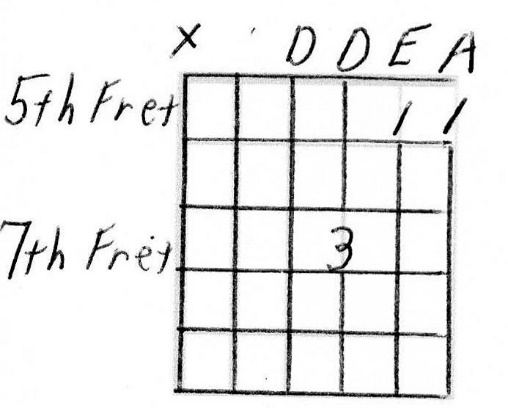 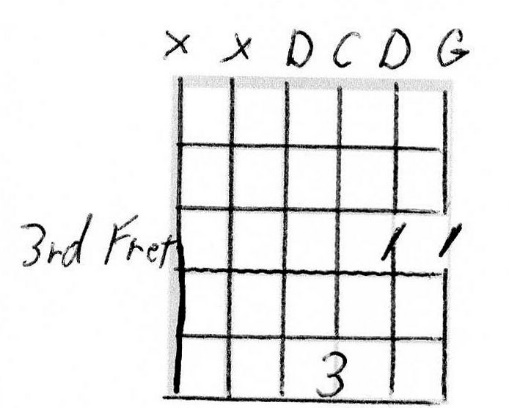 Eye Has Not Seen (No capo G harmonica)I Corinthians 2:9 by Paul Ellingsen    G                 C     G                C1.	Eye has not seen, Nor has ear heard,    G                           D                         G	Nor has it entered into the hearts of men,         (0755)                                     (0533)         (DDEA)                                 (DCDG)                         G	What God has prepared for those who love Him.	                         (DDEA) 	What can compare to                                                (DCDG)                              G	What God has prepared for those who love Him.    G                    C     G                            C2.	So why do we live, As if this is all there is,    G                     D                            G	As if we knew,  that we'd be here tomorrow.Chorus:                                   (DDEA)	For what can compare,                                                      (DCDG)                              G	to what God has prepared for those who love Him                                   (DDEA)	What can compare to                                                      (DCDG)                          G	What God has prepared for those who love Him    G                             C     G                            C3.	And why do we not give, the best we have to give,    G                                           D                                       G	When there’s nothing on this earth that compares to His glory.	(to chorus)     G               C  G                                C4.	Jesus said I go, to prepare a place for you,    G                       D                G	That where I am you may be also.	(to chorus)     G                  C        G                    C5.	Jesus help me please, as I go on my way,    G                         D                          G	To be a man who seeks your reward only.	(to chorus, then repeat first verse, then repeat chorusChords for: Dessert (No Capo G harmonica)Dessert (No Capo G harmonica) (Page 1 of 2)(Rev 13:16-17, 20:1-3) By Paul Ellingsen             GDon’t fill   up before desert comes,      CThe   best is yet to be.               DWhen the   one who died and rose for you      GHas  come to set us free.           GHe’ll ful-fill your deepest longings       CFor   life and liberty               DWhen He,  comes and breaks your chains to earth            GAnd His   beauty you will see        GThen   satan will be cast down       CTo a   pit and locked away        DFor a   thousand years peace will reign       GAnd    joy shall rule the dayDessert (Page 2 of 2)(Rev 13:16-17, 20:1-3 By Paul Ellingsen                  GYou’ll be so   glad that the evil mark,C  You refused to take            DAnd the  stuff that you had you held so dear,       GWill   seem so small that day.                    G                               CAnd we’ll cry   Halleluiah, we’ll cry    Halleluiah              D                 Gwe’ll cry   Halleluiah    Praise Jesus Name             GAnd the   Spirit sings His praises       CThe   Father says well done               DAnd we’ll   sing His praise forever                G          And God’s  light will be the sun                      G                                 CAnd we’ll sing   Halleluiah, we’ll sing    Halleluiah                D                               Gwe’ll sing   Halleluiah and we’ll    Praise Jesus NameChords for: You Are Worthy of Our Praise (Capo 2nd fret A harmonica)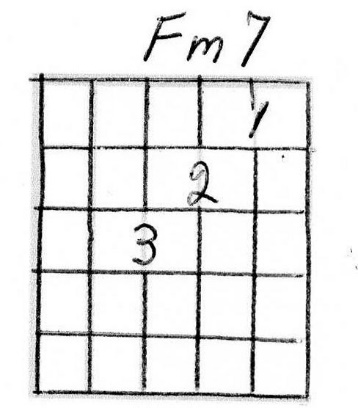 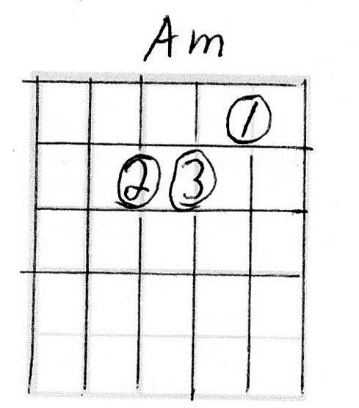 You Are Worthy of Our Praise (Capo 2nd fret)(Revelation 4:11 & 5:9)  By Paul EllingsenG                                  Fm7   Oh the sunset in the mountainsG                                        Fm7   And the breeze upon the lakeG                                   Fm7   And the feeling in the morningG                           Fm7   When you first a-wakeC           Em                      D2   So I’ll Praise your holy nameC               Em                  D2   And the wonder of Your waysC                 Em                      D2   Your glory reaches past the skyC                  Em                     D2   Yet you re-gard one such as IAm  D       G     CJe---sus    Je---susC              D2                 G  You are worthy of our praiseAm  D       G     CJe---sus    Je---susC              D2                 G  You are worthy of our praise  (X3)